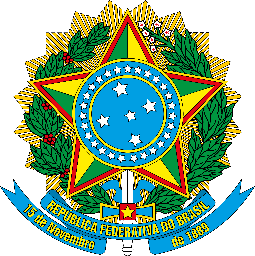 MINISTÉRIO DA EDUCAÇÃO UNIVERSIDADE FEDERAL DE RONDONÓPOLISDivulgação das Etapas de Avaliação do Processo Seletivo para Estágio curricular não Obrigatório Remunerado Edital Complementar 01 ao Edital PROGEP/UFR nº 02, de 11 de fevereiro de 2022.A Diretoria de Desenvolvimento de Pessoas /PROGEP/UFR, considerando os termos do Edital PROGEP/UFR nº 02, de 11 de fevereiro de 2022, torna pública a organização para as Etapas de Avaliação dos candidatos - Entrevista e Prova.Entrevista - 07/03/2022 (Segunda-Feira)A entrevista será feita online e o acesso será pelo link: https://meet.google.com/dkm-xzyg-nma Prova - 08/03/2022 (Terça-feira)A prova será realizada online, às 9 horas (horário de Mato Grosso). Os candidatos deverão acessar, pontualmente, o link para a reunião em que receberão as instruções para a realização da prova. Link: https://meet.google.com/ogs-wxnf-rky Em caso de dúvidas, favor entrar contato pelo número (66) 3410-4096Alcindo José RosaDiretoria de Desenvolvimento de Pessoas/PROGEP/UFRNomeHorário de Mato GrossoBeatriz Mariano Tolentino14hClara Caroline de Araújo Lima14h20mÉric Lourenzo Peixoto de Melo14h40mHelena de Oliveira Soares15hJasmine Ferreira Batista15h20